المرفق 1: بطاقة تسكين المؤهل 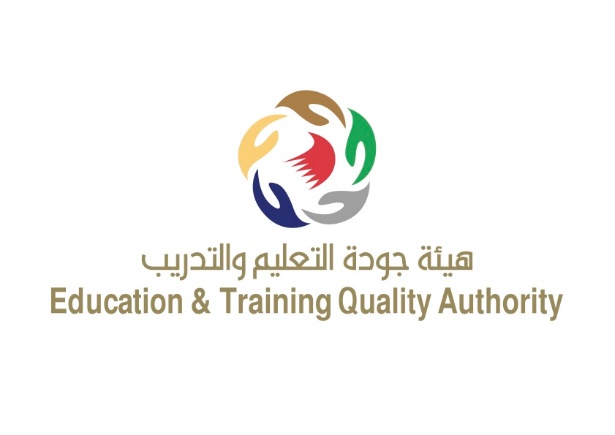 استمارة طلب تسكين المؤهلاتإدارة عمليات الإطار الوطنيالإدارة العامة للإطار الوطني للمؤهلات والامتحانات الوطنية
المؤسسة:     اسم المؤهل:    التاريخ: طلب تسكين المؤهلات تأسس الإطار الوطني للمؤهلات بهدف الإسهام في تطوير التعليم والتدريب في مملكة البحرين، حيث تمَّ تصميمه بوصفه إطارًا شاملاً وإلزاميًّا للمؤهلات، وللاعتراف بجميع أنماط التعلُّم، ويهدف الإطار كذلك إلى مساعدة المؤسسات والأطراف ذات العلاقة في تحقيق فهم أفضل لبرامج ومؤهلات مؤسسات التعليم والتدريب المطروحة في المملكة وبالتالي، فإنَّ الإطار الوطني للمؤهلات: يوفِّر أساسًا قويًّا لفهم المؤهلات الوطنية والأجنبية، ومقارنتها والاعتراف بها، والذي بدوره يعزز فهم أرباب الأعمال، والمتعلمين، وأولياء الأمور لقيمة المؤهلات التي تقدِّمها المؤسسات المختلفة؛ يسهم في توفير مؤهلات ملائمة للغرض، بحيث ترتبط بشكلٍ قوي باحتياجات المتعلِّم ومتطلبات سوق العمل والاقتصاد الوطني؛يزيد الشعور بالمسئولية لدى مؤسسات التعليم والتدريب تجاه الحفاظ على معايير عالية الجودة فيما يقدِّمون؛ مما يعزّز الاعتراف والثقة المتبادلة بين مؤسسات القطاعات المختلفة؛يعزّز قيمة ومصداقيّة المؤسسات والمؤهلات؛ مما يؤدي إلى زيادة فرص المتعلمين في التنقّل والتقدّم ضمن وعبر قطاعات التعليم والتدريب الأكاديمية والمهنيّة المختلفة؛يعزّز مفهوم التعلّم مدى الحياة، من خلال الترويج لجميع أنماط التعلُّم: التعلّم الرسمي، وغير الرسمي، وغير النظامي، ويشجّع بدوره المؤسسات على تأسيس مسارات تعلّم بين قطاعي التعليم والتدريب.يشترط على المؤسسات المُدْرَجَة تقديم مؤهلاتها الوطنية إلى إدارة عمليات الإطار الوطني؛ لتسكينها في الإطار. وحتى يتسنى إتمام العمل على الطلبات، فيجب على المؤسسات تعبئة هذه الاستمارة المرفقة مشفوعة بالأدلة المساندة، وتقديمها إلى إدارة عمليات الإطار الوطني لبدء عملية تسكين المؤهلات. وتتألف استمارة الطلب من سبعة أقسام كالتالي: سوف تستخدم لجنة التحقق المعلومات المقدمة في هذا الطلب بوصفه أساسًا لاتخاذ القرار بشأن التحقق من المؤهل المقدم مقابل معايير وشروط التحقق.يُرْجَى استكمال جميع الأقسام في هذه الاستمارة، وإرفاق كافة الوثائق والأدلة المساندة. ويجب على المؤسسة الرجوع إلى دليل الإطار الوطني للمؤهلات؛ للاطلاع على عملية تسكين المؤهلات ومتطلباتها.يجب التوقيع على استمارة طلب تسكين المؤهلات من قبل المخولين لهم بالتوقيع عن المؤسسة، وتقديمها إلى إدارة عمليات الإطار الوطني، مدعومة بالأدلة المساندة. ويجب تقديم استمارة الطلب الموقعة وكافة الأدلة والوثائق الأخرى بصيغة إلكترونية.يرجى مراعاة ما يلي:
عند تقديم النسخة الإلكترونية لنموذج الطلب بصيغةPDF ، فيرجى التأكد من تحويله من نسخة .Word  حيث لن يتم قبول الطلب في صيغة صورة ممسوحة ضوئيا.نبذة عامة عن المؤهل سوف يتم نشر المعلومات الواردة في هذا القسم في سجل الإطار الوطني للمؤهلاتنبذة عامة عن المؤهل سوف يتم نشر المعلومات الواردة في هذا القسم في سجل الإطار الوطني للمؤهلاتنبذة عامة عن المؤهل سوف يتم نشر المعلومات الواردة في هذا القسم في سجل الإطار الوطني للمؤهلاتنبذة عامة عن المؤهل سوف يتم نشر المعلومات الواردة في هذا القسم في سجل الإطار الوطني للمؤهلاتنبذة عامة عن المؤهل سوف يتم نشر المعلومات الواردة في هذا القسم في سجل الإطار الوطني للمؤهلاتأ- اسم المؤهل باللغة الإنجليزية (حسب مستندات الترخيص)مطلوب تسليم نسخة من الشهادة أ- اسم المؤهل باللغة الإنجليزية (حسب مستندات الترخيص)مطلوب تسليم نسخة من الشهادة أ- اسم المؤهل باللغة الإنجليزية (حسب مستندات الترخيص)مطلوب تسليم نسخة من الشهادة أ- اسم المؤهل باللغة الإنجليزية (حسب مستندات الترخيص)مطلوب تسليم نسخة من الشهادة أ- اسم المؤهل باللغة الإنجليزية (حسب مستندات الترخيص)مطلوب تسليم نسخة من الشهادة       ب- اسم المؤهل باللغة العربية (حسب مستندات الترخيص) مطلوب تسليم نسخة من الشهادة      ب- اسم المؤهل باللغة العربية (حسب مستندات الترخيص) مطلوب تسليم نسخة من الشهادة      ب- اسم المؤهل باللغة العربية (حسب مستندات الترخيص) مطلوب تسليم نسخة من الشهادة      ب- اسم المؤهل باللغة العربية (حسب مستندات الترخيص) مطلوب تسليم نسخة من الشهادة      ب- اسم المؤهل باللغة العربية (حسب مستندات الترخيص) مطلوب تسليم نسخة من الشهادة2.1  أ- اسم المؤسسة باللغة الإنجليزية2.1  أ- اسم المؤسسة باللغة الإنجليزية2.1  أ- اسم المؤسسة باللغة الإنجليزية2.1  أ- اسم المؤسسة باللغة الإنجليزية2.1  أ- اسم المؤسسة باللغة الإنجليزية       ب- اسم المؤسسة باللغة العربية       ب- اسم المؤسسة باللغة العربية       ب- اسم المؤسسة باللغة العربية       ب- اسم المؤسسة باللغة العربية       ب- اسم المؤسسة باللغة العربية3.1  أ- اسم الكلية/ المدرسة/ القسم (التي تقدم - الذي يقدم) المؤهل (باللغة الإنجليزية)3.1  أ- اسم الكلية/ المدرسة/ القسم (التي تقدم - الذي يقدم) المؤهل (باللغة الإنجليزية)3.1  أ- اسم الكلية/ المدرسة/ القسم (التي تقدم - الذي يقدم) المؤهل (باللغة الإنجليزية)3.1  أ- اسم الكلية/ المدرسة/ القسم (التي تقدم - الذي يقدم) المؤهل (باللغة الإنجليزية)3.1  أ- اسم الكلية/ المدرسة/ القسم (التي تقدم - الذي يقدم) المؤهل (باللغة الإنجليزية)       ب- اسم الكلية/ المدرسة/ القسم (التي تقدم - الذي يقدم) المؤهل (باللغة العربية)       ب- اسم الكلية/ المدرسة/ القسم (التي تقدم - الذي يقدم) المؤهل (باللغة العربية)       ب- اسم الكلية/ المدرسة/ القسم (التي تقدم - الذي يقدم) المؤهل (باللغة العربية)       ب- اسم الكلية/ المدرسة/ القسم (التي تقدم - الذي يقدم) المؤهل (باللغة العربية)       ب- اسم الكلية/ المدرسة/ القسم (التي تقدم - الذي يقدم) المؤهل (باللغة العربية)4.1  رقم الإدراج المؤسسي Listing ID (المقدم من قبل الهيئة)4.1  رقم الإدراج المؤسسي Listing ID (المقدم من قبل الهيئة)4.1  رقم الإدراج المؤسسي Listing ID (المقدم من قبل الهيئة)4.1  رقم الإدراج المؤسسي Listing ID (المقدم من قبل الهيئة)4.1  رقم الإدراج المؤسسي Listing ID (المقدم من قبل الهيئة)5.1 رقم الموافقة على المؤهل (المؤشر 1.2)مطلوب تقديم مستندات الموافقة على المؤهل (الترخيص)5.1 رقم الموافقة على المؤهل (المؤشر 1.2)مطلوب تقديم مستندات الموافقة على المؤهل (الترخيص)5.1 رقم الموافقة على المؤهل (المؤشر 1.2)مطلوب تقديم مستندات الموافقة على المؤهل (الترخيص)5.1 رقم الموافقة على المؤهل (المؤشر 1.2)مطلوب تقديم مستندات الموافقة على المؤهل (الترخيص)5.1 رقم الموافقة على المؤهل (المؤشر 1.2)مطلوب تقديم مستندات الموافقة على المؤهل (الترخيص)تاريخ الإصداريوم/ شهر/ سنةتاريخ الانتهاءيوم/ شهر/ سنةيوم/ شهر/ سنة6.1 تاريخ بدأ المؤهل أول تاريخ لطرح المؤهل من قبل المؤسسة6.1 تاريخ بدأ المؤهل أول تاريخ لطرح المؤهل من قبل المؤسسة6.1 تاريخ بدأ المؤهل أول تاريخ لطرح المؤهل من قبل المؤسسة6.1 تاريخ بدأ المؤهل أول تاريخ لطرح المؤهل من قبل المؤسسة6.1 تاريخ بدأ المؤهل أول تاريخ لطرح المؤهل من قبل المؤسسة 7.1 مجالات التصنيف الدولي الموحد للتعليم ISCED  7.1 مجالات التصنيف الدولي الموحد للتعليم ISCED  7.1 مجالات التصنيف الدولي الموحد للتعليم ISCED  7.1 مجالات التصنيف الدولي الموحد للتعليم ISCED  7.1 مجالات التصنيف الدولي الموحد للتعليم ISCED واسعضيقمفصل 8.1 وصف المؤهل(توصيف مفصل لمحتوى المؤهل، الساعات المعتمدة، المدة ...) 8.1 وصف المؤهل(توصيف مفصل لمحتوى المؤهل، الساعات المعتمدة، المدة ...) 8.1 وصف المؤهل(توصيف مفصل لمحتوى المؤهل، الساعات المعتمدة، المدة ...) 8.1 وصف المؤهل(توصيف مفصل لمحتوى المؤهل، الساعات المعتمدة، المدة ...)رقم الأدلة المساندةالمتعلمون المستهدفون 9.1 (توصيف التركيبة الديموغرافية للمتعلمين المخول لهم أخذ المؤهل) المتعلمون المستهدفون 9.1 (توصيف التركيبة الديموغرافية للمتعلمين المخول لهم أخذ المؤهل) المتعلمون المستهدفون 9.1 (توصيف التركيبة الديموغرافية للمتعلمين المخول لهم أخذ المؤهل) المتعلمون المستهدفون 9.1 (توصيف التركيبة الديموغرافية للمتعلمين المخول لهم أخذ المؤهل) رقم الأدلة المساندةالحاجات و المبررات الحاجات و المبررات المؤشر 1.1 الحاجة الفعلية والملموسة للمؤهلالمؤشر 1.1 الحاجة الفعلية والملموسة للمؤهلرقم الأدلة المساندةالوصفالمؤشر 2.1 التغذية الراجعة للأطراف ذات العلاقةالمؤشر 2.1 التغذية الراجعة للأطراف ذات العلاقةرقم الأدلة المساندة الوصفالمؤشر 3.1 التقدم الوظيفي ومسارات التعلمرقم الأدلة المساندةالوصفتوافق المؤهل توافق المؤهل المؤشر 2.2 الالتحاق بالمؤهل والانتقال إليهالمؤشر 2.2 الالتحاق بالمؤهل والانتقال إليهرقم الأدلة المساندة الوصف المؤشر 3.2 متطلبات التخرج من المؤهل المؤشر 3.2 متطلبات التخرج من المؤهلرقم الأدلة المساندة الوصفالمؤشر 4.2 التوافق والمقايسة المرجعية للمؤهلالمؤشر 4.2 التوافق والمقايسة المرجعية للمؤهلرقم الأدلة المساندةالوصفالمؤشر 5.2 التقييم والمراجعة الداخلية والخارجية للمؤهلالمؤشر 5.2 التقييم والمراجعة الداخلية والخارجية للمؤهلرقم الأدلة المساندةالوصفالمؤشر 6.2 عمليتا التحديد والـتأكيدالمؤشر 6.2 عمليتا التحديد والـتأكيدرقم الأدلة المساندةالوصفالمؤشر 7.2 اعتماد المؤهلالمؤشر 7.2 اعتماد المؤهلرقم الأدلة المساندة الوصف تصميم، محتوى، وبنية المؤهل تصميم، محتوى، وبنية المؤهل تصميم، محتوى، وبنية المؤهلالمؤشر 1.3 عنوان المؤهلالمؤشر 1.3 عنوان المؤهلالمؤشر 1.3 عنوان المؤهلرقم الأدلة المساندةرقم الأدلة المساندةالوصفالمؤشر 2.3 مخرجات التعلم المطلوبةالمؤشر 2.3 مخرجات التعلم المطلوبةالمؤشر 2.3 مخرجات التعلم المطلوبةرقم الأدلة المساندةرقم الأدلة المساندةالوصفالمؤشر 3.3 نمط الحضور ونمط التعليم للمؤهلالمؤشر 3.3 نمط الحضور ونمط التعليم للمؤهلالمؤشر 3.3 نمط الحضور ونمط التعليم للمؤهلرقم الأدلة المساندةرقم الأدلة المساندةالوصفالمؤشر 4.3  بنية المؤهل ومدتهالمؤشر 4.3  بنية المؤهل ومدتهالمؤشر 4.3  بنية المؤهل ومدتهرقم الأدلة المساندةرقم الأدلة المساندةالوصفالمؤشر 5.3 محتوى المؤهلالمؤشر 5.3 محتوى المؤهلالمؤشر 5.3 محتوى المؤهلرقم الأدلة المساندةرقم الأدلة المساندةالوصفالمؤشر 6.3 التقدم والتسلسلالمؤشر 6.3 التقدم والتسلسلالمؤشر 6.3 التقدم والتسلسلرقم الأدلة المساندةرقم الأدلة المساندةالوصفالمؤشر 7.3 معلومات الوحداتالمؤشر 7.3 معلومات الوحداتالمؤشر 7.3 معلومات الوحداترقم الأدلة المساندةرقم الأدلة المساندةالوصفالمؤشر 8.3 مصادر التعلم ودعم المتعلمينالمؤشر 8.3 مصادر التعلم ودعم المتعلمينالمؤشر 8.3 مصادر التعلم ودعم المتعلمينرقم الأدلة المساندةرقم الأدلة المساندةالوصفالمؤشر 9.3 المتعلمون ذوو الاحتياجات الخاصةالمؤشر 9.3 المتعلمون ذوو الاحتياجات الخاصةالمؤشر 9.3 المتعلمون ذوو الاحتياجات الخاصةرقم الأدلة المساندةرقم الأدلة المساندةالوصف بنية البرنامج الأكاديمي بنية البرنامج الأكاديمي بنية البرنامج الأكاديمي بنية البرنامج الأكاديمي بنية البرنامج الأكاديمي بنية البرنامج الأكاديمي يُقدَّم في الجدول أدناه، وحدات المؤهل، مع بيان مستواها على الإطار الوطني للمؤهلات المقترح، والساعات المعتمدة في الإطار الوطني للمؤهلات، مع بيان إذا كانت الوحدة إلزامية أم اختيارية أو أخرى.ارْفقِ الخطة الدراسية للمؤهل/ جدول البرنامج الدراسي. ارْفقْ مخطط هيكل المؤهل الذي يبين جميع الوحدات الإلزامية (الوحدات الإلزامية الرئيسة، والمتطلبات المسبقة، والوحدات المطلوبة للجامعة، والوحدات المطلوبة للكلية)، والوحدات الاختيارية (الوحدات الاختيارية الرئيسة، والوحدات الاختيارية الحرة)  وغيرها، (إن وجدت).الوحدات المشتركة: إذا كانت المؤسسة قد قدمت مؤهلات سابقة بها وحدات مشتركة مع المؤهل المقدم حاليًا (على سبيل المثال ، متطلبات الجامعة / الكلية / الوحدات الاختيارية ...) ، فيجب إدراجها أدناه. ولن يتم التدقيق عليها من قبل إدارة عمليات الاطار الوطني مرة أخرى، الا في حالة قيام المؤسسة بتعديل المستوى او عدد الساعات المعتمدة للاطار الخاصة بها. ارْفقْ بطاقة إسناد المؤهل (المرفق رقم: (1) لكل من الوحدات الإلزامية والوحدات الاختيارية الرئيسة من الوحدات الدراسية المذكورة أدناه: يُقدَّم في الجدول أدناه، وحدات المؤهل، مع بيان مستواها على الإطار الوطني للمؤهلات المقترح، والساعات المعتمدة في الإطار الوطني للمؤهلات، مع بيان إذا كانت الوحدة إلزامية أم اختيارية أو أخرى.ارْفقِ الخطة الدراسية للمؤهل/ جدول البرنامج الدراسي. ارْفقْ مخطط هيكل المؤهل الذي يبين جميع الوحدات الإلزامية (الوحدات الإلزامية الرئيسة، والمتطلبات المسبقة، والوحدات المطلوبة للجامعة، والوحدات المطلوبة للكلية)، والوحدات الاختيارية (الوحدات الاختيارية الرئيسة، والوحدات الاختيارية الحرة)  وغيرها، (إن وجدت).الوحدات المشتركة: إذا كانت المؤسسة قد قدمت مؤهلات سابقة بها وحدات مشتركة مع المؤهل المقدم حاليًا (على سبيل المثال ، متطلبات الجامعة / الكلية / الوحدات الاختيارية ...) ، فيجب إدراجها أدناه. ولن يتم التدقيق عليها من قبل إدارة عمليات الاطار الوطني مرة أخرى، الا في حالة قيام المؤسسة بتعديل المستوى او عدد الساعات المعتمدة للاطار الخاصة بها. ارْفقْ بطاقة إسناد المؤهل (المرفق رقم: (1) لكل من الوحدات الإلزامية والوحدات الاختيارية الرئيسة من الوحدات الدراسية المذكورة أدناه: يُقدَّم في الجدول أدناه، وحدات المؤهل، مع بيان مستواها على الإطار الوطني للمؤهلات المقترح، والساعات المعتمدة في الإطار الوطني للمؤهلات، مع بيان إذا كانت الوحدة إلزامية أم اختيارية أو أخرى.ارْفقِ الخطة الدراسية للمؤهل/ جدول البرنامج الدراسي. ارْفقْ مخطط هيكل المؤهل الذي يبين جميع الوحدات الإلزامية (الوحدات الإلزامية الرئيسة، والمتطلبات المسبقة، والوحدات المطلوبة للجامعة، والوحدات المطلوبة للكلية)، والوحدات الاختيارية (الوحدات الاختيارية الرئيسة، والوحدات الاختيارية الحرة)  وغيرها، (إن وجدت).الوحدات المشتركة: إذا كانت المؤسسة قد قدمت مؤهلات سابقة بها وحدات مشتركة مع المؤهل المقدم حاليًا (على سبيل المثال ، متطلبات الجامعة / الكلية / الوحدات الاختيارية ...) ، فيجب إدراجها أدناه. ولن يتم التدقيق عليها من قبل إدارة عمليات الاطار الوطني مرة أخرى، الا في حالة قيام المؤسسة بتعديل المستوى او عدد الساعات المعتمدة للاطار الخاصة بها. ارْفقْ بطاقة إسناد المؤهل (المرفق رقم: (1) لكل من الوحدات الإلزامية والوحدات الاختيارية الرئيسة من الوحدات الدراسية المذكورة أدناه: يُقدَّم في الجدول أدناه، وحدات المؤهل، مع بيان مستواها على الإطار الوطني للمؤهلات المقترح، والساعات المعتمدة في الإطار الوطني للمؤهلات، مع بيان إذا كانت الوحدة إلزامية أم اختيارية أو أخرى.ارْفقِ الخطة الدراسية للمؤهل/ جدول البرنامج الدراسي. ارْفقْ مخطط هيكل المؤهل الذي يبين جميع الوحدات الإلزامية (الوحدات الإلزامية الرئيسة، والمتطلبات المسبقة، والوحدات المطلوبة للجامعة، والوحدات المطلوبة للكلية)، والوحدات الاختيارية (الوحدات الاختيارية الرئيسة، والوحدات الاختيارية الحرة)  وغيرها، (إن وجدت).الوحدات المشتركة: إذا كانت المؤسسة قد قدمت مؤهلات سابقة بها وحدات مشتركة مع المؤهل المقدم حاليًا (على سبيل المثال ، متطلبات الجامعة / الكلية / الوحدات الاختيارية ...) ، فيجب إدراجها أدناه. ولن يتم التدقيق عليها من قبل إدارة عمليات الاطار الوطني مرة أخرى، الا في حالة قيام المؤسسة بتعديل المستوى او عدد الساعات المعتمدة للاطار الخاصة بها. ارْفقْ بطاقة إسناد المؤهل (المرفق رقم: (1) لكل من الوحدات الإلزامية والوحدات الاختيارية الرئيسة من الوحدات الدراسية المذكورة أدناه: يُقدَّم في الجدول أدناه، وحدات المؤهل، مع بيان مستواها على الإطار الوطني للمؤهلات المقترح، والساعات المعتمدة في الإطار الوطني للمؤهلات، مع بيان إذا كانت الوحدة إلزامية أم اختيارية أو أخرى.ارْفقِ الخطة الدراسية للمؤهل/ جدول البرنامج الدراسي. ارْفقْ مخطط هيكل المؤهل الذي يبين جميع الوحدات الإلزامية (الوحدات الإلزامية الرئيسة، والمتطلبات المسبقة، والوحدات المطلوبة للجامعة، والوحدات المطلوبة للكلية)، والوحدات الاختيارية (الوحدات الاختيارية الرئيسة، والوحدات الاختيارية الحرة)  وغيرها، (إن وجدت).الوحدات المشتركة: إذا كانت المؤسسة قد قدمت مؤهلات سابقة بها وحدات مشتركة مع المؤهل المقدم حاليًا (على سبيل المثال ، متطلبات الجامعة / الكلية / الوحدات الاختيارية ...) ، فيجب إدراجها أدناه. ولن يتم التدقيق عليها من قبل إدارة عمليات الاطار الوطني مرة أخرى، الا في حالة قيام المؤسسة بتعديل المستوى او عدد الساعات المعتمدة للاطار الخاصة بها. ارْفقْ بطاقة إسناد المؤهل (المرفق رقم: (1) لكل من الوحدات الإلزامية والوحدات الاختيارية الرئيسة من الوحدات الدراسية المذكورة أدناه: يُقدَّم في الجدول أدناه، وحدات المؤهل، مع بيان مستواها على الإطار الوطني للمؤهلات المقترح، والساعات المعتمدة في الإطار الوطني للمؤهلات، مع بيان إذا كانت الوحدة إلزامية أم اختيارية أو أخرى.ارْفقِ الخطة الدراسية للمؤهل/ جدول البرنامج الدراسي. ارْفقْ مخطط هيكل المؤهل الذي يبين جميع الوحدات الإلزامية (الوحدات الإلزامية الرئيسة، والمتطلبات المسبقة، والوحدات المطلوبة للجامعة، والوحدات المطلوبة للكلية)، والوحدات الاختيارية (الوحدات الاختيارية الرئيسة، والوحدات الاختيارية الحرة)  وغيرها، (إن وجدت).الوحدات المشتركة: إذا كانت المؤسسة قد قدمت مؤهلات سابقة بها وحدات مشتركة مع المؤهل المقدم حاليًا (على سبيل المثال ، متطلبات الجامعة / الكلية / الوحدات الاختيارية ...) ، فيجب إدراجها أدناه. ولن يتم التدقيق عليها من قبل إدارة عمليات الاطار الوطني مرة أخرى، الا في حالة قيام المؤسسة بتعديل المستوى او عدد الساعات المعتمدة للاطار الخاصة بها. ارْفقْ بطاقة إسناد المؤهل (المرفق رقم: (1) لكل من الوحدات الإلزامية والوحدات الاختيارية الرئيسة من الوحدات الدراسية المذكورة أدناه:رقمرمز الوحدة(إن وجد)الاسمإلزامي/اختياري/أخرىمستوى الإطار الوطني للمؤهلات (الأكثر ملاءمة)ساعات الإطار الوطني للمؤهلات المعتمدة123 (أضف الوحدات الإضافية عند اللزوم) (أضف الوحدات الإضافية عند اللزوم) (أضف الوحدات الإضافية عند اللزوم)المستوى والساعات المعتمدة/ الإطار الوطني للمؤهلات للمؤهل المستوى والساعات المعتمدة/ الإطار الوطني للمؤهلات للمؤهل المستوى والساعات المعتمدة/ الإطار الوطني للمؤهلات للمؤهل المستوى والساعات المعتمدة/ الإطار الوطني للمؤهلات للمؤهل المبررات لاقتراح مستوى المؤهل وعدد الساعات المعتمدة للاطار(الطريقة المطبقة، والتحويل، وأخرى)المبررات لاقتراح مستوى المؤهل وعدد الساعات المعتمدة للاطار(الطريقة المطبقة، والتحويل، وأخرى)المبررات لاقتراح مستوى المؤهل وعدد الساعات المعتمدة للاطار(الطريقة المطبقة، والتحويل، وأخرى)المبررات لاقتراح مستوى المؤهل وعدد الساعات المعتمدة للاطار(الطريقة المطبقة، والتحويل، وأخرى)المبررات لاقتراح مستوى المؤهل وعدد الساعات المعتمدة للاطار(الطريقة المطبقة، والتحويل، وأخرى)المبررات لاقتراح مستوى المؤهل وعدد الساعات المعتمدة للاطار(الطريقة المطبقة، والتحويل، وأخرى)توضيح كيفية توافق توزيع مستوى وساعات الإطار الوطني المقترحة للمؤهل ووحداته مع متطلبات إطار الساعات المعتمدةتوضيح كيفية توافق توزيع مستوى وساعات الإطار الوطني المقترحة للمؤهل ووحداته مع متطلبات إطار الساعات المعتمدةتوضيح كيفية توافق توزيع مستوى وساعات الإطار الوطني المقترحة للمؤهل ووحداته مع متطلبات إطار الساعات المعتمدةتوضيح كيفية توافق توزيع مستوى وساعات الإطار الوطني المقترحة للمؤهل ووحداته مع متطلبات إطار الساعات المعتمدةتوضيح كيفية توافق توزيع مستوى وساعات الإطار الوطني المقترحة للمؤهل ووحداته مع متطلبات إطار الساعات المعتمدةتوضيح كيفية توافق توزيع مستوى وساعات الإطار الوطني المقترحة للمؤهل ووحداته مع متطلبات إطار الساعات المعتمدةأذكر الوحدات المشتركة مع تحديد أي تعديل على مستوى الوحدة أو عدد الساعات للاطار(في حالة تعديل المستوى أو عدد ساعات الاطار للوحدة، يرجى تقديم وصف الوحدة المعدل مع بطاقة إسناد المؤهل)أذكر الوحدات المشتركة مع تحديد أي تعديل على مستوى الوحدة أو عدد الساعات للاطار(في حالة تعديل المستوى أو عدد ساعات الاطار للوحدة، يرجى تقديم وصف الوحدة المعدل مع بطاقة إسناد المؤهل)أذكر الوحدات المشتركة مع تحديد أي تعديل على مستوى الوحدة أو عدد الساعات للاطار(في حالة تعديل المستوى أو عدد ساعات الاطار للوحدة، يرجى تقديم وصف الوحدة المعدل مع بطاقة إسناد المؤهل)أذكر الوحدات المشتركة مع تحديد أي تعديل على مستوى الوحدة أو عدد الساعات للاطار(في حالة تعديل المستوى أو عدد ساعات الاطار للوحدة، يرجى تقديم وصف الوحدة المعدل مع بطاقة إسناد المؤهل)أذكر الوحدات المشتركة مع تحديد أي تعديل على مستوى الوحدة أو عدد الساعات للاطار(في حالة تعديل المستوى أو عدد ساعات الاطار للوحدة، يرجى تقديم وصف الوحدة المعدل مع بطاقة إسناد المؤهل)أذكر الوحدات المشتركة مع تحديد أي تعديل على مستوى الوحدة أو عدد الساعات للاطار(في حالة تعديل المستوى أو عدد ساعات الاطار للوحدة، يرجى تقديم وصف الوحدة المعدل مع بطاقة إسناد المؤهل)تصميم التقييم والاعتدالتصميم التقييم والاعتدالتصميم التقييم والاعتدالالمؤشر 1.4  تصميم التقييمالمؤشر 1.4  تصميم التقييمالمؤشر 1.4  تصميم التقييمرقم الأدلة المساندةرقم الأدلة المساندةالوصفالمؤشر 2.4  التحقق الداخلي والخارجي من التقييم واعتدالهالمؤشر 2.4  التحقق الداخلي والخارجي من التقييم واعتدالهالمؤشر 2.4  التحقق الداخلي والخارجي من التقييم واعتدالهرقم الأدلة المساندةرقم الأدلة المساندةالوصفالمؤشر 3.4  معايير التصحيحالمؤشر 3.4  معايير التصحيحالمؤشر 3.4  معايير التصحيحرقم الأدلة المساندةرقم الأدلة المساندةالوصفالمؤشر 4.4 قياس مدى تحقق مخرجات التعلمالمؤشر 4.4 قياس مدى تحقق مخرجات التعلمالمؤشر 4.4 قياس مدى تحقق مخرجات التعلمرقم الأدلة المساندةرقم الأدلة المساندةالوصفالمؤشر 5.4  تقديم التغذية الراجعة للمتعلّمينالمؤشر 5.4  تقديم التغذية الراجعة للمتعلّمينالمؤشر 5.4  تقديم التغذية الراجعة للمتعلّمينرقم الأدلة المساندةرقم الأدلة المساندةالوصفالمؤشر 6.4  التظلم من نتائج التقييمالمؤشر 6.4  التظلم من نتائج التقييمالمؤشر 6.4  التظلم من نتائج التقييمرقم الأدلة المساندةرقم الأدلة المساندةالوصفيجيجالمؤشر 7.4  نزاهة التقييمالمؤشر 7.4  نزاهة التقييمالمؤشر 7.4  نزاهة التقييمرقم الأدلة المساندةرقم الأدلة المساندةالوصفلجنة تحديد مستوى وساعات المؤهللجنة تحديد مستوى وساعات المؤهللجنة تحديد مستوى وساعات المؤهللجنة تحديد مستوى وساعات المؤهللجنة تحديد مستوى وساعات المؤهلالاسم:الاسم:الاسم:الوظيفة:الوظيفة:الاسم (الرئيس) الاسم (الرئيس) الاسم (الرئيس) الاسم (عضو)الاسم (عضو)الاسم (عضو)أضف أسماءأضف أسماءأضف أسماءمستوى الإطار الوطني للمؤهلات المقترح لهذا المؤهلالساعات المعتمدة في الإطار الوطني للمؤهلات المقترحة لهذا المؤهلالطريقة المطبقة لتحديد مستوى الإطار الوطني للمؤهلاتنموذج متساوي العناصر نموذج متساوي العناصر نموذج متساوي العناصر الطريقة المطبقة لتحديد مستوى الإطار الوطني للمؤهلاتنموذج مستوى التخرج من المؤهل نموذج مستوى التخرج من المؤهل نموذج مستوى التخرج من المؤهل الطريقة المطبقة لتحديد مستوى الإطار الوطني للمؤهلاتنموذج ذو تصميم نسبي نموذج ذو تصميم نسبي نموذج ذو تصميم نسبي الطريقة المطبقة لتحديد مستوى الإطار الوطني للمؤهلاتأخرى، يُرْجَى ذكرُها: أخرى، يُرْجَى ذكرُها: أخرى، يُرْجَى ذكرُها: رئيس لجنة تحديد مستوى وساعات المؤهل(التوقيع) التاريخ يوم/ شهر/ سنة يوم/ شهر/ سنة يوم/ شهر/ سنة يوم/ شهر/ سنةلجنة تأكيد مستوى وساعات المؤهل لجنة تأكيد مستوى وساعات المؤهل لجنة تأكيد مستوى وساعات المؤهل لجنة تأكيد مستوى وساعات المؤهل لجنة تأكيد مستوى وساعات المؤهل الاسم: 	الاسم: 	الاسم: 	الوظيفة: الوظيفة: الاسم (الرئيس) الاسم (الرئيس) الاسم (الرئيس) الاسم (عضو)الاسم (عضو)الاسم (عضو)أضف أسماءأضف أسماءأضف أسماءمستوى الإطار الوطني للمؤهلات الذي تم إقراره الساعات المعتمدة في الإطار الوطني للمؤهلات التي تم إقرارهاملاحظات/ استفساراتملاحظات/ استفساراتملاحظات/ استفساراتملاحظات/ استفساراتملاحظات/ استفساراترئيس لجنة تأكيد مستوى وساعات المؤهل (التوقيع)رئيس لجنة تأكيد مستوى وساعات المؤهل (التوقيع)التاريخالتاريخ يوم/ شهر/ سنة يوم/ شهر/ سنة يوم/ شهر/ سنةتفاصيل مسئول الاتصال لهذا الطلب تفاصيل مسئول الاتصال لهذا الطلب الاسمالوظيفةرقم الاتصالالبريد الإلكتروني اسم ممثل المؤسسة المخول له التوقيعالوظيفةالتوقيعالتاريخفحص اكتمال طلب تسكين المؤهلات ووضوحهتستخدم القائمة التالية لفحص اكتمال طلب التسكين والتأكد من وضوحه قبل تسليمه لإدارة عمليات الإطار الوطني بهيئة جودة التعليم والتدريب. القسم الاول: الاشتراطات العامة القسم الاول: الاشتراطات العامة القسم الاول: الاشتراطات العامة القسممتوفرمتوفرالقسمنعملاالقسم الأول: نبذة عن المؤهل القسم الأول: نبذة عن المؤهل القسم الأول: نبذة عن المؤهل شهادة المؤهل (عينة من شهادة المؤهل باللغة العربية واللغة الإنجليزية). وصف المؤهل. المتعلمون المستهدفون. القسم الثاني: معايير التحقق القسم الثاني: معايير التحقق القسم الثاني: معايير التحقق المعيار 1: الحاجات والمبررات متوفرمتوفرالمؤشر نعملاالمؤشر1.1: الحاجة الفعلية والملموسة للمؤهلالمؤشر1.1: الحاجة الفعلية والملموسة للمؤهلالمؤشر1.1: الحاجة الفعلية والملموسة للمؤهلإجراء أبحاث/ دراسات/ تقارير حديثة وسارية عن السوق (داخلية وخارجية).النطاق/ المجموعة المستهدفة (على الصعيد الوطني، والإقليمي، والدولي).المؤشر 1.2: التغذية الراجعة للأطراف ذات العلاقةالمؤشر 1.2: التغذية الراجعة للأطراف ذات العلاقةالمؤشر 1.2: التغذية الراجعة للأطراف ذات العلاقةالنطاق/ المجموعة المستهدفة (أي: الخريجون، والمتعلمون، وأرباب الأعمال، واللجان الاستشارية). توثيق التغذية الراجعة من الأطراف ذات العلاقة (أي: التقارير، أو محاضر الاجتماعات). متابعة النتائج وخطة العمل. المؤشر 1.3: التقدم الوظيفي ومسارات التعلم المؤشر 1.3: التقدم الوظيفي ومسارات التعلم المؤشر 1.3: التقدم الوظيفي ومسارات التعلم توثيق التقدم الوظيفي/ مسارات التعلم، وإبلاغ المتعلمين بها (أي: مواصفات البرنامج، أو الكتالوج، أو الموقع الإلكتروني للمؤسسة).تَتَبُّعُ وجهة الخريجين، بما في ذلك معدل التوظيف لكل دفعة منهم، إذا كان ذلك قابلًا للتطبيق).تقديم المشورة المهنية للمتعلمين. المعيار 2: توافق المؤهل المعيار 2: توافق المؤهل المعيار 2: توافق المؤهل المعيار 2: توافق المؤهل المؤشرمتوفرمتوفرمتوفرالمؤشرنعملالاالمؤشر 2.1: ترخيص المؤهل والموافقة عليهالمؤشر 2.1: ترخيص المؤهل والموافقة عليهالمؤشر 2.1: ترخيص المؤهل والموافقة عليهالمؤشر 2.1: ترخيص المؤهل والموافقة عليهالموافقة السارية على المؤهل (الترخيص، أو المرسوم بقانون، أو الموافقة الداخلية).المؤشر 2.2: الالتحاق بالمؤهل والانتقال إليه المؤشر 2.2: الالتحاق بالمؤهل والانتقال إليه المؤشر 2.2: الالتحاق بالمؤهل والانتقال إليه المؤشر 2.2: الالتحاق بالمؤهل والانتقال إليه توثيق شروط القبول، وإبلاغ المتعلمين بها (أي: مواصفات البرنامج، أو الكتالوج، أو الموقع الإلكتروني للمؤسسة).عينة/ قالب استمارة التسجيل (بما في ذلك تحديد المتعلمين ذوي الاحتياجات الخاصة). عينة من اختبارات القبول، واستمارة مقابلة القبول (إذا كان ذلك قابلًا للتطبيق).عينة/ قالب لاستمارة نقل الساعات المعتمدة الداخلية والخارجية. عينة/ قالب لاستمارة الاعتراف بالتعلم المسبق، إذا كان ذلك قابلًا للتطبيق. عينة/ قالب لاستمارة التظلم ضد الالتحاق بالمؤهل والانتقال إليه. المؤشر 2.3: متطلبات التخرج من المؤهل المؤشر 2.3: متطلبات التخرج من المؤهل المؤشر 2.3: متطلبات التخرج من المؤهل المؤشر 2.3: متطلبات التخرج من المؤهل توثيق شروط التخرج، وإبلاغ المتعلمين بها (أي: مواصفات البرنامج، أو الكتالوج، أو الموقع الإلكتروني للمؤسسة).المؤشر 2.4: التوافق والمقايسة المرجعية للمؤهل المؤشر 2.4: التوافق والمقايسة المرجعية للمؤهل المؤشر 2.4: التوافق والمقايسة المرجعية للمؤهل المؤشر 2.4: التوافق والمقايسة المرجعية للمؤهل إجراء المقايسة المرجعية مع المؤهلات المحلية، والإقليمية، والدولية (أي: تقرير المقايسة المرجعية). وجود معايير واضحة للمقايسة المرجعية.متابعة النتائج وخطة العمل.توافق المؤهل مع معايير محلية ودولية أخرى (إن وجدت).المؤشر 2.5: التقييم والمراجعة الداخلية والخارجية للمؤهل المؤشر 2.5: التقييم والمراجعة الداخلية والخارجية للمؤهل المؤشر 2.5: التقييم والمراجعة الداخلية والخارجية للمؤهل المؤشر 2.5: التقييم والمراجعة الداخلية والخارجية للمؤهل أدلة على إجراء آخر مراجعة داخلية سنوية/ دورية للمؤهل (أي: تقرير، أو نماذج، أو قوائم المراجعة).المتابعة وخطة العمل بشأن نتائج المراجعة الداخلية للمؤهل (أي: خطة العمل، أو محاضر الاجتماعات).أدلة على إجراء آخر مراجعة خارجية للمؤهل أي: تقرير، أو نماذج، أو قوائم المراجعة).المتابعة وخطة العمل بشأن نتائج المراجعة الخارجية للمؤهل (أي: خطة العمل، أو محاضر الاجتماعات). المؤشر 2.6: عمليتا التحديد والتأكيدالمؤشر 2.6: عمليتا التحديد والتأكيدالمؤشر 2.6: عمليتا التحديد والتأكيدالمؤشر 2.6: عمليتا التحديد والتأكيدتوثيق نتائج عمل لجنة التحديد بِشَكْلٍ واضح، بما في ذلك مستوى الإطار الوطني للمؤهلات، والساعات المعتمدة المقترحة (أي: محاضر الاجتماعات، أو تقرير، أو استمارات)توثيق نتائج عمل لجنة التأكيد بِشَكْلٍ واضح، بما في ذلك مستوى الإطار الوطني للمؤهلات، والساعات المعتمدة التي تم الموافقة عليها (أي: محاضر الاجتماعات، أو تقرير، أو استمارات).تم تحديد أدوار واضحة ومحددة للجنتين (مثل: قرارات تشكيل لجان التحديد والتأكيد). المؤشر 2.7: اعتماد المؤهل المؤشر 2.7: اعتماد المؤهل المؤشر 2.7: اعتماد المؤهل المؤشر 2.7: اعتماد المؤهل شهادة/ تقرير الاعتماد (إذا كان ذلك قابلًا للتطبيق).  المعيار 3: ملاءمة تصميم ومحتوى وبنية المؤهل المعيار 3: ملاءمة تصميم ومحتوى وبنية المؤهل المعيار 3: ملاءمة تصميم ومحتوى وبنية المؤهل المؤشرمتوفرمتوفرالمؤشرنعملاالمؤشر 3.1: عنوان المؤهلالمؤشر 3.1: عنوان المؤهلالمؤشر 3.1: عنوان المؤهليتوافق عنوان المؤهل مع متطلبات إطار الساعات المعتمدة للإطار الوطني للمؤهلات. تم توثيق عنوان المؤهل على نَحْوٍ مٌتَسق في الشهادة، ووثائق وصف البرنامج الأكاديمي، والموقع الإلكتروني للمؤسسة.المؤشر 3.2: مخرجات التعلم المطلوبة المؤشر 3.2: مخرجات التعلم المطلوبة المؤشر 3.2: مخرجات التعلم المطلوبة وجود وثائق يتم مشاركتها مع المتعلمين، تُبَيِّنُ بوضوح مخرجات التعلم المطلوبة للوحدات الدراسية (CILOs)، ومخرجات التعلم المطلوبة للبرنامج (PILOs) (أي: وثيقة مواصفات البرنامج، أو الوحدة الدراسية، أو ما يعادلها). يوجد اتساق واضح بين مخرجات التعلم المطلوبة للوحدات الدراسية (CILOs)، ومخرجات التعلم المطلوبة للبرنامجPILOs) )، (أي: وثيقة مواصفات البرنامج، أو الكتالوج، أو مصفوفة اتساق مخرجات التعلم المطلوبة للوحدات الدراسية CILOs))، ومخرجات التعلم المطلوبة للبرنامج (PILOs) ، أو الموقع الإلكتروني للمؤسسة).المؤشر 3.3: نمط الحضور ونمط التعليم للمؤهل المؤشر 3.3: نمط الحضور ونمط التعليم للمؤهل المؤشر 3.3: نمط الحضور ونمط التعليم للمؤهل توثيق نمط الحضور (بدوام كامل/ جزئي)، وإبلاغ المتعلمين بشأنه (على سبيل المثال:  مواصفات البرنامج، أو الكتالوج، أو الموقع الإلكتروني للمؤسسة).توثيق نمط التعليم (في الحرم الجامعي، عن بُعْد، المدمج) وإبلاغ المتعلمين بشأنه (على سبيل المثال: مواصفات البرنامج، أو الكتالوج، أو الموقع الإلكتروني للمؤسسة).المؤشر 3.4: بنية المؤهل ومدتهالمؤشر 3.4: بنية المؤهل ومدتهالمؤشر 3.4: بنية المؤهل ومدتهتوثيق بنية المؤهل، بما في ذلك توزيع الوحدات الدراسية الإلزامية/ الاختيارية (وتشمل عدد الوحدات الدراسية).أدلة توضح تفاصيل مدة البرنامج، وعدد الوحدات الدراسية، والمدة الافتراضية.توثيق بنية البرنامج بِشَكْلٍ مُتَسِق (أي: مواصفات البرنامج، والكتالوج، أو الموقع الإلكتروني للمؤسسة).المؤشر 3.5: محتوى المؤهل المؤشر 3.5: محتوى المؤهل المؤشر 3.5: محتوى المؤهل الكتب الدراسية ومواد القراءة حديثة (أي: مواصفات الوحدات الدراسية، أو قوائم الكتب الدراسية، ومصادر التعلم).المؤشر 3.6: التقدم والتسلسل المؤشر 3.6: التقدم والتسلسل المؤشر 3.6: التقدم والتسلسل توثيق تَقَدُّمِ الوحدات المكونة للمؤهل، بما في ذلك المتطلبات المسبقة (على سبيل المثال: مواصفات البرنامج، أو خطة الدراسة للبرنامج، أو الكتالوج، أو الموقع الإلكتروني للمؤسسة).أدلة على تقديم الإرشاد الأكاديمي بشأن التَقَدُّمِ في المؤهل.المؤشر 3.7: معلومات الوحدات المؤشر 3.7: معلومات الوحدات المؤشر 3.7: معلومات الوحدات تحتوي كل وحدة دراسية على وثيقة رسمية (المنهج/ المخطط التفصيلي/ مواصفات لجميع الوحدات الدراسية)، تتضمن معلومات عن عنوان الوحدة، والمتطلبات المسبقة، ومخرجات التعلم، والمحتوى، وتقسيم التقييم، ووزنها، وتحديد تقييمات مخرجات التعلم، وقيمة الساعات المعتمدة. المؤشر 3.8: مصادر التعلم ودعم المتعلمين المؤشر 3.8: مصادر التعلم ودعم المتعلمين المؤشر 3.8: مصادر التعلم ودعم المتعلمين أدلة على مصادر التعلم المُقَدَّمَةِ للمتعلمين، بما في ذلك تكنولوجيا المعلومات والاتصالات، والمكتبة، والموارد المادية وغيرها (في الحرم الجامعي، أو عن بُعْد ).أدلة على الدعم المُقَدَّمِ للمتعلمين أثناء تقديم البرنامج (على سبيل المثال: الدعم الفني، أو دعم الطلبة ذوي التحصيل المنخفض، وما إلى ذلك).المؤشر 3.9: المتعلمون ذوو الاحتياجات الخاصة المؤشر 3.9: المتعلمون ذوو الاحتياجات الخاصة المؤشر 3.9: المتعلمون ذوو الاحتياجات الخاصة عينة من حالات الاحتياجات الخاصة (إن وجدت).المعيار 4: تصميم التقييم والاعتدال المعيار 4: تصميم التقييم والاعتدال المعيار 4: تصميم التقييم والاعتدال المؤشرمتوفرمتوفرالمؤشرنعملاالمؤشر 4.1: تصميم التقييم المؤشر 4.1: تصميم التقييم المؤشر 4.1: تصميم التقييم توثيق الاتساق بين أساليب التقييم ومخرجات التعلم، وإبلاغ المتعلمين بها. عينات من أساليب التقييم المستخدمة لوحدات دراسية في مستويات مختلفة.المؤشر 4.1: التحقق الداخلي والخارجي من التقييم واعتداله المؤشر 4.1: التحقق الداخلي والخارجي من التقييم واعتداله المؤشر 4.1: التحقق الداخلي والخارجي من التقييم واعتداله التحقق التحقق التحقق عينات من التحقق الداخلي لأساليب التقييم المستخدمة لوحدات دراسية في مستويات مختلفة. (نماذج ، أو تقارير).عينات من التحقق الخارجي لأساليب التقييم المستخدمة لوحدات دراسية في مستويات مختلفة. (نماذج ، أو تقارير).الاعتدالالاعتدالالاعتدالعينات من الاعتدال الداخلي لأساليب التقييم المستخدمة لوحدات دراسية في مستويات مختلفة. (نماذج ، أو تقارير).عينات من الاعتدال الخارجي لأساليب التقييم المستخدمة لوحدات دراسية في مستويات مختلفة. (نماذج ، أو تقارير).المؤشر 4.3: معايير التصحيح المؤشر 4.3: معايير التصحيح المؤشر 4.3: معايير التصحيح تم إبلاغ المتدربين بمعايير/ قواعد التصحيح.عينات من معايير التصحيح /مفاتيح الاجابة لأساليب التقييم المستخدمة لوحدات دراسية في مستويات مختلفة.المؤشر 4.4: قياس مدى تحقق مخرجات التعلم المؤشر 4.4: قياس مدى تحقق مخرجات التعلم المؤشر 4.4: قياس مدى تحقق مخرجات التعلم عينات من مصفوفات/ تعليمات/ تقارير قياس مدى تحقق مخرجات التعلم.مثال على إجراءات التحسين التي تم اتخاذها على أساس نتائج قياس مدى تحقق مخرجات التعلم.المؤشر 4.5:  تقديم التغذية الراجعة للمتعلمين المؤشر 4.5:  تقديم التغذية الراجعة للمتعلمين المؤشر 4.5:  تقديم التغذية الراجعة للمتعلمين عينات من التقييمات التي تم تصحيحها للوحدات الدراسية على المستويات المختلفة، تبين التغذية الراجعة المقدمة للمتعلمين.عينات من التغذية الراجعة المُقَدَّمَةِ للمتعلمين بشأن التقييمات. المؤشر 4.6: التظلم من نتائج التقييم المؤشر 4.6: التظلم من نتائج التقييم المؤشر 4.6: التظلم من نتائج التقييم يتم إبلاغ المتعلمين بحقهم في التظلم من نتائج التقييم. عينات من نماذج التظلم من نتائج التقييم. (إن وجدت).المؤشر 4.7: نزاهة التقييم المؤشر 4.7: نزاهة التقييم المؤشر 4.7: نزاهة التقييم وجود إرشادات موثقة بشأن السرقة العلمية وسوء السلوك الأكاديمي، وإبلاغ المتعلمين بها (في الحرم الجامعي، أو عن بُعْد ).عينات من حالات السرقة العلمية وسوء السلوك الأكاديمي (في الحرم الجامعي، أو عن بُعْد).المعيار 5: المستوى والساعات المعتمدة للإطار الوطني للمؤهلات المعيار 5: المستوى والساعات المعتمدة للإطار الوطني للمؤهلات المعيار 5: المستوى والساعات المعتمدة للإطار الوطني للمؤهلات المؤشر متوفر متوفر المؤشر نعملاالمؤشر 5.1: مستوى الإطار الوطني للمؤهلات، المؤشر 5.2: عدد الساعات المعتمدة للإطار الوطني للمؤهلات المؤشر 5.1: مستوى الإطار الوطني للمؤهلات، المؤشر 5.2: عدد الساعات المعتمدة للإطار الوطني للمؤهلات المؤشر 5.1: مستوى الإطار الوطني للمؤهلات، المؤشر 5.2: عدد الساعات المعتمدة للإطار الوطني للمؤهلات يتم توثيق مستوى الإطار الوطني للمؤهلات للمؤهل بوجه عام، وعدد ساعاته المعتمدة للإطار الوطني للمؤهلات.يتم تعيين الطريقة المُطَبَّقَةِ لتحديد مستوى المؤهل عمومًا (أي: نموذج متساوي العناصر أو نموذج مستوى التخرج من المؤهل، أو نموذج ذو تصميم نسبي).وجود مواصفات الوحدات الدراسية (أو ما يعادلها)، وبطاقات تسكين المؤهل لكل وحدة دراسية؛ لتوثيق مستوى وساعات الإطار الوطني للمؤهلات. المؤشر 5.3: متطلبات إطار الساعات المعتمدة المؤشر 5.3: متطلبات إطار الساعات المعتمدة المؤشر 5.3: متطلبات إطار الساعات المعتمدة يتوافق مستوى الإطار الوطني للمؤهلات، وعدد الساعات المعتمدة للإطار الوطني للمؤهلات مع إطار الساعات المعتمدة.أ- تحديد مستوى الإطار الوطني للمؤهلات والساعات المعتمدة (كرر هذا القسم لكل من الوحدات الإلزامية، والوحدات الاختيارية الرئيسة في المؤهل)ارْفقْ وثائق المنهج الدراسي/ الوحدة الدراسية أ- تحديد مستوى الإطار الوطني للمؤهلات والساعات المعتمدة (كرر هذا القسم لكل من الوحدات الإلزامية، والوحدات الاختيارية الرئيسة في المؤهل)ارْفقْ وثائق المنهج الدراسي/ الوحدة الدراسية أ- تحديد مستوى الإطار الوطني للمؤهلات والساعات المعتمدة (كرر هذا القسم لكل من الوحدات الإلزامية، والوحدات الاختيارية الرئيسة في المؤهل)ارْفقْ وثائق المنهج الدراسي/ الوحدة الدراسية اسم الوحدةاسم الوحدةرمز الوحدة الدراسية (إن وجدت) رمز الوحدة الدراسية (إن وجدت) متطلبات مسبقة (إن وجدت)متطلبات مسبقة (إن وجدت)أهداف الوحدة الدراسية (إن وجدت)أهداف الوحدة الدراسية (إن وجدت)قائمة مخرجات التعلم المطلوبة (بما فيها المهارات الأساسية) قائمة مخرجات التعلم المطلوبة (بما فيها المهارات الأساسية) قائمة مخرجات التعلم المطلوبة (بما فيها المهارات الأساسية) مخرج التعلم 1مخرج التعلم 2مخرج التعلم 3أضف حسب الضرورةأضف حسب الضرورةب- تحديد مستوى الإطار الوطني للمؤهلات ب- تحديد مستوى الإطار الوطني للمؤهلات ب- تحديد مستوى الإطار الوطني للمؤهلات ب- تحديد مستوى الإطار الوطني للمؤهلات ب- تحديد مستوى الإطار الوطني للمؤهلات ب- تحديد مستوى الإطار الوطني للمؤهلات ب- تحديد مستوى الإطار الوطني للمؤهلات ب- تحديد مستوى الإطار الوطني للمؤهلات ب- تحديد مستوى الإطار الوطني للمؤهلات مخرج التعلممخرج التعلمالتقييمالتقييمالتقييمالمبرراتيجب توضيح كيفية ربط مخرجات التعلم مع كل من الفئات الفرعية، وتبرير المستوى المقترح (باستخدام المحددات الوصفية)، مدعومة بأساليب التقييم ومستواهامخرج التعلممخرج التعلمالوصفتكويني/ ختاميتكويني/ ختاميمستوى الإطار الوطني للمؤهلات (الأكثر ملاءمة   (Best Fitالمبرراتيجب توضيح كيفية ربط مخرجات التعلم مع كل من الفئات الفرعية، وتبرير المستوى المقترح (باستخدام المحددات الوصفية)، مدعومة بأساليب التقييم ومستواهاالمعرفةالفهم النظريالفهم النظريالتطبيق العمليالتطبيق العمليالمهارات مهارات حل المشكلات العامة والمهارات التحليليةمهارات حل المشكلات العامة والمهارات التحليليةمهارات التواصل، وتقنية المعلومات والاتصال، والمهارات العدديةمهارات التواصل، وتقنية المعلومات والاتصال، والمهارات العدديةالكفاية الاستقلالية، والمسئولية، وسياق الموقفالاستقلالية، والمسئولية، وسياق الموقفالمستوى العام للوحدةالمستوى العام للوحدةالمستوى العام للوحدةالمستوى العام للوحدةالمستوى العام للوحدةالمستوى العام للوحدةالمستوى العام للوحدةملاحظات (إن وجدت) ملاحظات (إن وجدت) ملاحظات (إن وجدت) ملاحظات (إن وجدت) ملاحظات (إن وجدت) ملاحظات (إن وجدت) ملاحظات (إن وجدت) ملاحظات (إن وجدت) ملاحظات (إن وجدت) ج-تحديد الساعات المعتمدة في الإطار الوطني للمؤهلات النشاط التعليميمدة النشاط  التكرارالساعات الافتراضيةالدروس/ المحاضرات/ الندوات حصص التقويةعملي/ مختبرالتقييم تعلم مستقلالتعلم القائم على العمل أخرى (يُرْجَى ذكرُها): مجموع الساعات الافتراضية مجموع الساعات الافتراضية مجموع الساعات الافتراضية الساعات المعتمدة في الإطار الوطني للمؤهلات (اقسم مجموع الساعات الافتراضية على 10)الساعات المعتمدة في الإطار الوطني للمؤهلات (اقسم مجموع الساعات الافتراضية على 10)الساعات المعتمدة في الإطار الوطني للمؤهلات (اقسم مجموع الساعات الافتراضية على 10)ملاحظات (إن وجدت) ملاحظات (إن وجدت) ملاحظات (إن وجدت) ملاحظات (إن وجدت) 